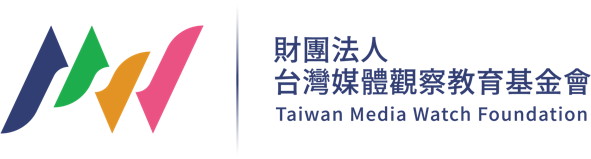 2023大專校院暨高中職生媒體素養短影片競賽「給我五分鐘」徵件辦法暨報名須知壹、活動目的媒體建構真實，而媒體內容受到形式與許多因素影響；另一方面，隨著傳播科技發展，閱聽人也不再單純只是接收，也會進行創造。從傳統媒體、社群媒體到AI，媒體素養都是公民不可或缺的重要能力。媒體素養是近用、分析和評估、反思與創造，並表達與參與的能力。本活動鼓勵學生以短影片的形式創意表達針對媒體素養的思辨、發現或倡議，期藉此行動的深植學生媒體素養能力，並豐富台灣媒體素養教育與學習之影像資源。貳、辦理單位一、主辦單位：財團法人台灣媒體觀察教育基金會 二、贊助單位：台灣媒體素養計畫 參、報名與檔案上傳方式本活動採「先報名，後提供檔案」的方式，有意參加競賽者（隊伍）可先填寫報名表，完成作品後再上傳檔案。一、報名：報名資格：於本徵件活動收件截止日前，24歲（含）以下且為高中職或大學在學學生。可個人或組隊報名，競賽分為「高中職組」與「大學生組」。報名期間：自本辦法公布起，至2023年8月7日（一）中午12時止。報名費用：本活動免報名費，唯因避免報名後未交件造成資源浪費，報名時一組需繳交新台幣500元保證金，上傳完整參賽檔案者全數退還，未於期限內完成上傳之參賽者，則不退保證金。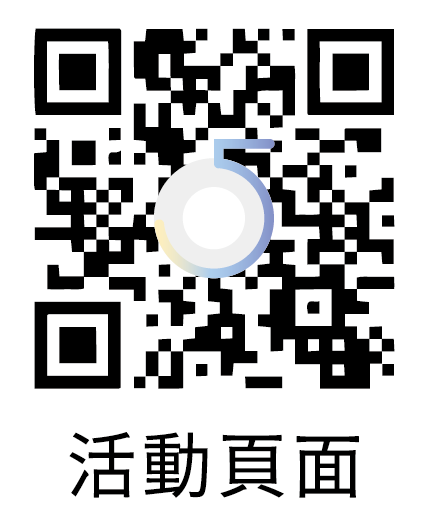 報名方式：請先匯保證金後，由一名代表填寫報名表並E-mail至public@mediawatch.org.tw。（報名表於活動頁面下載，須於文件中附上所有成員之在學證明，或有該學期註冊章之學生證照片）活動頁面：https://www.mediawatch.org.tw/node/10308保證金退還：本會將於收到影片檔案與授權同意書後，將保證金退還至指定帳戶。三、檔案上傳：方式：將影片上傳至個人雲端硬碟，並開啟共用連結為「知道連結的任何人可檢視」，並將連結E-mail至public@mediawatch.org.tw，活動期間須維持檔案存取狀態，如連結失效或檔案刪除，則喪失參賽資格。檔案上傳期間：自本辦法公布起，至2023年8月14日（一）中午12時止。繳交檔案後，請於2023年8月14日（一）前郵寄「著作財產權授權同意書」（附件一）、「音樂授權同意書」或「免費音樂資源使用聲明書」（附件二、三）至「100035臺北市中正區南昌路１段114號6樓 財團法人台灣媒體觀察教育基金會 收」（郵戳為憑）。上述文件所有成員皆需親簽於同一份文件上。四、注意事項：保證金請匯款至以下帳戶，並於報名表中註記匯款帳號末五碼。（無摺匯款請告知匯款局號）銀行名稱：台北富邦銀行    銀行代碼：012銀行帳號：704120002179報名資料經查證，如有造假，將取消參賽資格。報名所繳交之檔案、資料與文件皆不歸還，請自行保留原始資料或影本。如報名參賽後有缺少文件或檔案，請於主辦單位通知起三天內補件，逾期將取消參賽資格。報名後未於檔案上傳期間繳件，或因資料造假、缺件等原因遭取消報名資格，將不退還保證金。肆、參賽影片規範一、影片主題：與媒體素養相關之內容。可針對新聞、戲劇、社群媒體、不實訊息……等主題發想，或從自身的觀察、社會時事，進行媒體素養的思考，並將思辨的過程、發現或倡議，以短影片的形式創意表達。二、影片類型：不限，紀錄片、劇情片、動畫、非戲劇類節目、實驗短片⋯⋯等皆可。三、影片長度：不含片頭片尾90秒以上300秒（含）以下，片頭需露出本次競賽LOGO（請至活動頁面下載）至少5秒。四、影片規格：以mov、mp4（H.264、H.265）、wmv等格式儲存，影片解析度須達1920×1080 HD畫質1080p，直拍橫拍皆可。五、影片使用語言不限，唯無論何種使用語言，皆須上中文字幕。六、影片需有片名，並請以片名作為影片檔案檔名。七、請使用經授權之影片、影像、音樂等素材，如經檢舉或主辦單位查出侵權，除取消參賽或得獎資格，並繳回獎金，侵權相關法律責任由參賽者自負。八、如有使用AI生成創作，請使用經授權素材生成，並於繳交作品時揭露AI生成之片段。九、本活動不接受重複投稿，已作品獲得其他國內外獎項、正在參與其他獎項，以及曾經公開播映，皆不得報名參賽。如經查有上述情況，取消參賽或得獎資格，並繳回獎金。伍、評審機制一、由本會邀請專家、學者、教育工作者等組成評審團。二、評分項目：與媒體素養主題的契合度40%、敘事形式與創意40%、製作品質15%、人氣5%。（將於徵件截止後辦理人氣投票，獲得超過200票即可獲得人氣項目滿分。）陸、獎項一、本活動總獎金10萬元整，獎項與獎金如下：第一名（各組取一名）：獎金新台幣25,000元，團隊每人獎狀一紙。第二名（各組取一名）：獎金新台幣13,000元，團隊每人獎狀一紙。第三名（各組取一名）：獎金新台幣7,000元，團隊每人獎狀一紙。創意獎（各組取一名）獎金新台幣5,000元，團隊每人獎狀一紙。二、評審結果未達評審認定標準的獎項，得予從缺。三、頒獎典禮前將公布入圍作品，並於頒獎典禮上公佈得獎作品。四、作品經入圍，團隊每人即可獲頒入選證書。五、頒獎典禮將補助北北基桃以外入圍團隊，每隊至多2人之交通費，補助辦法說明如下：以該生所在縣市，補助高鐵、台鐵或客運等2人的票價金額，須檢附單據。金門、澎湖、馬祖、蘭嶼等離島：機票、船票與台鐵，實支實付，須檢附單據。另，本活動無補助住宿費。捌、活動期程玖、其他事項一、本會對活動辦法保有調整及最終解釋權，如有未盡事宜，得視實際情況調整修訂並進行公告或通知。二、「給我五分鐘」徵件活動小組聯絡方式：Email：public@mediawatch.org.tw  電話：02-2358-2672本會官網：https://www.mediawatch.org.tw/本會收件地址：100035臺北市中正區南昌路１段114號6樓附件一：報名表（可另外至活動頁面下載）【報名表】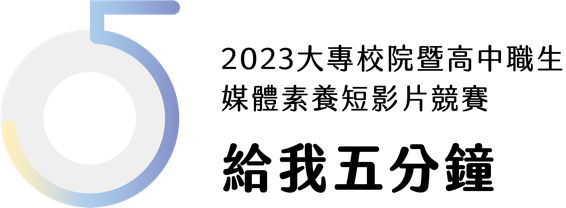 □ 本團隊已匯500元保證金至基金會帳戶。保證金退還帳戶資訊表格欄位若不夠可自行延伸。本表格完成後請寄至public@mediawatch.org.tw，信件主旨：給我五分鐘報名_團隊名稱。請勿轉成PDF檔以利行政作業進行。本會將於收到影片檔案與授權同意書後，將保證金退還至指定帳戶。附件一：著作財產權授權同意書財團法人台灣媒體觀察教育基金會著作財產授權同意書授權人（以下簡稱乙方）                   （團隊所有人）為下列著作之著作授權人，授權財團法人台灣媒體觀察教育基金會（以下簡稱甲方）於下列授權範圍內使用乙方之著作：一、著作名稱：                         （影片片名）二、乙方擔保就本件著作確有著作權與授權使用之權，且未侵害他人權利。如為AI生成之著作亦擔保是以經授權之素材生成。三、授權範圍：（一）使用行為：甲方基於教育推廣，依著作權法規定之方式得做以下使用，並可基於公益目的，再授權第三人為以下使用■重製    ■公開口述    ■公開播送    ■公開上映    ■改作    ■出租■編輯    ■公開展示    ■公開演出    ■散佈（二）使用之時間：不限時間。（三）使用之次數：不限次數。（四）使用之地域：不限地域。四、甲方使用上述著作時，應以適當方式註明係由乙方所著作。五、本件授權為非專屬授權，乙方可自由授權其他單位使用上述著作。此致財團法人台灣媒體觀察教育基金會授權人（所有人）：身分證字號（所有人）：中華民國112年月日附件二：音樂授權同意書財團法人台灣媒體觀察教育基金會音樂授權使用同意書                     本人／本公司擁有著作財產權之「                   版權音樂」著作，授權                        於「2023大專校院暨高中職生媒體素養短影片競賽」參賽之影片                      ，以非營利目的予以剪輯、公開播送。本人／本公司並同意上開著作財產權授權予財團法人台灣媒體觀察教育基金會亦適用。音樂來源：授權人姓名／單位名稱：身分證字號／統一編號：地址：電話：被授權人：身分證字號：手機號碼（主要聯絡人）：中華民國112年月日附件二：音樂授權同意書財團法人台灣媒體觀察教育基金會免費音樂資源使用聲明書本人                                 參與「2023大專校院暨高中職生媒體素養短影片競賽」，作品使用之音樂為無版權音樂。如後續有版權疑義，將由本人全權負責。音樂名稱：音樂來源：特此聲明此致財團法人台灣媒體觀察教育基金會立書人：身分證字號：中華民國112年月日日期內容4月中公布徵件辦法，報名與檔案上傳開始。4月至7月短影片工作坊暨說明會（沒有參加工作坊也可以參賽）。4月中至8月14日短影片徵件報名截止日：8/7中午12時。檔案截止日：8/14中午12時。9月評審作業、線上人氣投票。9月底公布短影片入圍名單。10月21日或28日頒獎典禮（典禮上發表得獎結果）。11月初獎金核發。銀行／銀行代號帳戶名稱帳號報名組別報名組別□ 高中職組□ 大學生組團隊編號（主辦單位用）團隊編號（主辦單位用）團隊名稱團隊名稱團隊人數團隊人數團隊成員團隊成員團隊成員團隊成員團隊成員團隊成員團隊成員姓名性別學校科系年級E-mail電話請在下方貼上所有成員之在學證明，或含當學期註冊章之學生證照片。請在下方貼上所有成員之在學證明，或含當學期註冊章之學生證照片。請在下方貼上所有成員之在學證明，或含當學期註冊章之學生證照片。請在下方貼上所有成員之在學證明，或含當學期註冊章之學生證照片。請在下方貼上所有成員之在學證明，或含當學期註冊章之學生證照片。請在下方貼上所有成員之在學證明，或含當學期註冊章之學生證照片。請在下方貼上所有成員之在學證明，或含當學期註冊章之學生證照片。